MINISTERUL MEDIULUI, APELOR ȘI PĂDURILOR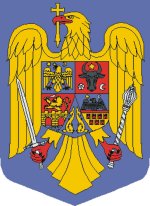 ORDIN 
Nr ………../ …………..privind modificarea şi completarea prevederilor referitoare la procedurile de depunere și soluționare a contestațiilor în cadrul ghidurilor de finanțare aferente proiectelor și programelor finanțate din Fondul pentru mediuLuând în considerare Referatul Administraţiei Fondului pentru Mediu nr. .......................  privind modificarea şi completarea prevederilor referitoare la procedurile de depunere și soluționare a contestațiilor în cadrul ghidurilor de finanțare aferente proiectelor și programelor finanțate din Fondul pentru mediu,În temeiul prevederilor art. 12 alin. (4) din Ordonanţa de urgenţă a Guvernului nr. 115/2011 privind stabilirea cadrului instituţional şi autorizarea Guvernului, prin Ministerul Finanţelor, de a scoate la licitaţie certificatele de emisii de gaze cu efect de seră atribuite României la nivelul Uniunii Europene, aprobată prin Legea nr. 163/2012, cu modificările şi completările ulterioare, ale art. 13 alin. (4) din Ordonanţa de urgenţă a Guvernului nr. 196/2005 privind Fondul pentru mediu, aprobată cu modificări şi completări prin Legea nr. 105/2006, cu modificările şi completările ulterioare, ale art. 57 alin. (1), (4) şi (5) din Ordonanţa de urgenţă a Guvernului nr. 57/2019 privind Codul administrativ, cu modificările şi completările ulterioare, precum şi ale art. 13 alin. (4) din Hotărârea Guvernului nr. 43/2020 privind organizarea şi funcţionarea Ministerului Mediului, Apelor şi Pădurilor,ministrul mediului, apelor şi pădurilor emite prezentul ORDIN:Art. I Ghidul de finanțare  a Programului privind reducerea emisiilor de gaze cu efect de seră în transporturi, prin promovarea vehiculelor de transport rutier nepoluante şi eficiente din punct de vedere energetic, 2020-2024, aprobat prin Ordinul ministrului mediului, apelor și pădurilor nr. 323/2020, publicat în Monitorul Oficial al României nr. 174 din 3 martie 2020, cu modificările și completările ulterioare, se modifică și se completează după cum urmează:1. La articolul 50, alineatele (2), (10) și (11) se modifică și vor avea următorul cuprins:„(2) Contestaţia se transmite la Autoritate în termen de 30 de zile de la data comunicării rezultatelor, respectiv de la data publicării pe pagina de internet a Autorităţii a listei producătorilor/solicitanților respinşi. Termenul se calculează fără a se ţine cont de prima şi ultima zi.…………………………………………………………………………………………………………….(10) Comisia de soluţionare a contestaţiilor emite decizia de admitere sau respingere a contestației. În situaţia admiterii contestaţiei și declarării proiectului ca fiind eligibil, proiectul este înaintat Comitetului director spre avizare și, ulterior Comitetului de avizare pentru aprobare.(11) Împotriva deciziei de respingere a contestaţiei, solicitantul poate sesiza instanţa de contencios administrativ competentă, în conformitate cu prevederile Legii contenciosului administrativ nr. 554/2004, cu modificările şi completările ulterioare.” 2. La articolul 50, după alineatul (11) se introduce un nou alineat, alineatul (12), cu următorul cuprins:„(12) Procedura specifică de soluționare a contestațiilor și modul de comunicare a deciziilor de soluționare se stabilesc prin instrucțiuni emise de Autoritate, care se publică pe pagina de internet a acesteia.”Art. II Ghidul de finanțare  a Programului de stimulare a înnoirii Parcului auto național,                     2020-2024, aprobat prin Ordinul ministrului mediului, apelor și pădurilor nr. 324/2020, publicat în Monitorul Oficial al României nr. 175 din 3 martie 2020, cu modificările și completările ulterioare, se modifică și se completează după cum urmează:1. La articolul 55, alineatele (2), (10) și (11) se modifică și vor avea următorul cuprins:„(2) Contestaţia se transmite la Autoritate în termen de 30 de zile de la data comunicării rezultatelor, respectiv de la data publicării pe pagina de internet a Autorităţii a listei producătorilor/solicitanților respinşi. Termenul se calculează fără a se ţine cont de prima şi ultima zi.…………………………………………………………………………………………………………….(10) Comisia de soluţionare a contestaţiilor emite decizia de admitere sau respingere a contestației. În situaţia admiterii contestaţiei și declarării proiectului ca fiind eligibil, proiectul este înaintat Comitetului director spre avizare și, ulterior Comitetului de avizare pentru aprobare.(11) Împotriva deciziei de respingere a contestaţiei, solicitantul poate sesiza instanţa de contencios administrativ competentă, în conformitate cu prevederile Legii contenciosului administrativ nr. 554/2004, cu modificările şi completările ulterioare.” 2. La articolul 50, după alineatul (11) se introduce un nou alineat, alineatul (12), cu următorul cuprins:„(12) Procedura specifică de soluționare a contestațiilor și modul de comunicare a deciziilor de soluționare se stabilesc prin instrucțiuni emise de Autoritate, care se publică pe pagina de internet a acesteia.”Art. III Ghidul de finanţare a Programului privind reducerea emisiilor de gaze cu efect de seră în transporturi, prin promovarea infrastructurii pentru vehiculele de transport rutier nepoluant din punct de vedere energetic: staţii de reîncărcare pentru vehicule electrice în municipiile reşedinţe de judeţ, aprobat prin Ordinul ministrului mediului nr. 760/2018, publicat în Monitorul Oficial al României nr. 668 din 1 august 2018, cu modificările și completările ulterioare, se modifică și se completează după cum urmează:1. La articolul 20, alineatele (2) și (6) se modifică și vor avea următoarele cuprinsuri:„(2) Contestaţia, formulată în scris, se înregistrează la Autoritate în termen de 30 de zile de la data comunicării rezultatelor, respectiv de la data publicării pe pagina de internet a Autorităţii a centralizatorului cuprinzând proiectele respinse. (6) Comisia de soluţionare a contestaţiilor, numită prin dispoziţie a preşedintelui Autorităţii, emite decizia de admitere sau respingere a contestației. În cazul contestațiilor admise și declarării proiectelor ca fiind eligibile, procedura prevăzută la art. 17, alin. (6) se aplică în mod corespunzător.”2. La articolul 20, după alineatul (8) se introduce un nou alineat, alineatul (9), cu următorul cuprins:„(9) Procedura specifică de soluționare a contestațiilor și modul de comunicare a deciziilor de soluționare se stabilesc prin instrucțiuni emise de Autoritate, care se publică pe pagina de internet a acesteia.”Art. IV Ghidul de finanţare a Programului vizând educaţia şi conştientizarea publicului privind gestionarea deşeurilor, aprobat prin Ordinul ministrului mediului nr. 1196/2018, publicat în Monitorul Oficial al României nr. 991 din 22 noiembrie 2018, se modifică și se completează după cum urmează:Articolul 21 se modifică și va avea următorul cuprins:„Articolul 21 (1) Solicitanţii nemulţumiţi de decizia Comitetului director al Autorităţii/Comitetului de avizare pot depune contestaţie la sediul Autorităţii, prin orice modalitate care asigură confirmarea, în termen de 30 de zile de la data afişării pe site-ul Autorităţii a rezultatelor. Termenul se calculează începând cu ziua următoare afişării pe site-ul Autorităţii. De asemenea, vor fi luate în considerare şi contestaţiile depuse în ziua afişării rezultatelor.(2) În vederea soluţionării contestaţiei, Comisia de soluţionare a contestaţiilor poate solicita un punct de vedere de la Comisia de analiză, structurile interne ale Autorităţii sau de la orice structură/entitate externă/Comitetul de avizare, în măsura în care acesta este relevant în raport cu obiectul contestaţiei.(3) Comisia de soluţionare a contestaţiilor analizează motivele invocate în contestaţie şi documentele depuse odată cu aceasta şi, în termen de maximum 20 de zile lucrătoare de la expirarea perioadei prevăzute la alin. (1), emite decizia de admitere sau respingere a contestației. În cazul admiterii contestației și declarării proiectului ca fiind eligibil, prevederile art. 18-20 se aplică în mod corespunzător.(4) Împotriva deciziei de respingere a contestaţiei, solicitantul poate sesiza instanţa de contencios administrativ competentă, în conformitate cu prevederile Legii contenciosului administrativ nr. 554/2004, cu modificările şi completările ulterioare.(5) Procedura specifică de soluționare a contestațiilor și modul de comunicare a deciziilor de soluționare se stabilesc prin instrucțiuni emise de Autoritate, care se publică pe pagina de internet a acesteia.”Art. V Ghidul de finanţare a Programului privind instalarea sistemelor de panouri fotovoltaice pentru producerea de energie electrică, în vederea acoperirii necesarului de consum şi livrării surplusului în reţeaua naţională, aprobat prin Ordinul ministrului mediului nr. 1287/2018, publicat în Monitorul Oficial al României nr. 1061 din 14 decembrie 2018, cu modificările și completările ulterioare, se modifică și se completează după cum urmează:1. La articolul 15, alineatele (2) și (7) se modifică și vor avea următorul cuprins:„ (2) Contestaţia, formulată în scris, se transmite la Autoritate în termen de 30 de zile de la data comunicării rezultatelor, respectiv de la data publicării pe pagina de internet a Autorităţii a listei instalatorilor respinşi.…………………………………………………………………………………………………………..(7) Împotriva deciziei de respingere a contestaţiei, solicitantul poate sesiza instanţa de contencios administrativ competentă, în conformitate cu prevederile Legii contenciosului administrativ nr. 554/2004, cu modificările şi completările ulterioare.”2. La articolul 23, alineatele (1), (4), (5) și (7) se modifică și vor avea următorul cuprins:„(1) Împotriva deciziei Comitetului director solicitanţii pot depune o singură contestaţie, în termen de 30 de zile de la data publicării pe pagina de internet a Autorităţii a deciziilor prevăzute la art. 22 alin. (5).…………………………………………………………………………………………………………….(4) În termen de maximum 15 zile lucrătoare de la expirarea termenului prevăzut la alin. (1), Comisia de soluţionare a contestaţiilor, stabilită prin dispoziţia preşedintelui Autorităţii, emite decizia de admitere sau respingere a contestației.(5) În cazul contestațiilor admise și declarării proiectelor ca fiind eligibile, Comitetul director avizează și înaintează spre aprobare Comitetului de avizare al Autorităţii lista proiectelor propuse spre a primi finanțare.…………………………………………………………………………………………………………….(7) Împotriva deciziei de respingere a contestaţiei solicitantul poate sesiza instanţa de contencios administrativ competentă, în conformitate cu prevederile Legii contenciosului administrativ nr. 554/2004, cu modificările şi completările ulterioare.”3. La articolul 23, după alineatul (8) se introduce un nou alineat, alineatul (9), cu următorul cuprins:„(9) Procedura specifică de soluționare a contestațiilor și modul de comunicare a deciziilor de soluționare se stabilesc prin instrucțiuni emise de Autoritate, care se publică pe pagina de internet a acesteia.”Art. VI Ghidul de finanţare a Programului privind efectuarea de lucrări destinate creşterii eficienţei energetice  în locuinţe unifamiliale, beneficiari persoane fizice, aprobat prin Ordinul ministrului mediului, apelor și pădurilor nr. 1438/2020, publicat în Monitorul Oficial al României nr. 678 din 30 iulie 2020, rectificat, se modifică și se completează după cum urmează:1. La articolul 20, alineatele (1) și (4) se modifică și vor avea următorul cuprins:”(1) Se poate depune contestaţie împotriva deciziilor CD şi Comitetului de avizare în termen de 30 de zile de la data comunicării rezultatelor.…………………………………………………………………………………………………………….(4) Comisia de soluţionare a contestaţiilor analizează motivele respingerii şi emite decizia de acceptare sau respingere a contestaţiei. În cazul admiterii contestației și declarării proiectului ca fiind eligibil, procedura prevăzută la art. 18 se aplică în  mod corespunzător.”2. La articolul 20, după alineatul (6) se introduce un nou alineat, alineatul (7), cu următorul cuprins:„(7) Procedura specifică de soluționare a contestațiilor și modul de comunicare a deciziilor de soluționare se stabilesc prin instrucțiuni emise de Autoritate, care se publică pe pagina de internet a acesteia.”Art. VII Ghidul de finanţare din anul 2021 a Programului privind creşterea eficienţei energetice şi gestionarea inteligentă a energiei în clădirile publice, aprobat prin Ordinul ministrului mediului, apelor și pădurilor nr. 2057/2020, publicat în Monitorul Oficial al României nr. 1129 din 24 noiembrie 2020, cu modificările și completările ulterioare, se modifică și se completează după cum urmează:La articolul 17, după alineatul (6) se introduce un nou alineat, alineatul (7), cu următorul cuprins:„(7) Procedura specifică de soluționare a contestațiilor și modul de comunicare a deciziilor de soluționare se stabilesc prin instrucțiuni emise de Autoritate, care se publică pe pagina de internet a acesteia.”Art. VIII Soluționarea contestațiilor depuse până la data intrării în vigoare a prezentului ordin, potrivit ghidurilor de finanțare de la art. I-VII, se realizează potrivit prevederilor prezentului ordin și instrucțiunilor emise de Administrația Fondului pentru Mediu.Art. IX  În cuprinsul actelor normative de la art. I – VII, orice dispoziții contrare se abrogă.Art. X  Prezentul ordin se publică în Monitorul Oficial al României, Partea I.Ministrul mediului, apelor şi pădurilor,Barna TÁNCZOSSECRETAR GENERALCorvin NEDELCUSECRETAR GENERAL ADJUNCTTeodor DULCEAŢĂDIRECŢIA JURIDICĂ Director,Cristian ALEXEDIRECŢIA ECONOMICO-FINANCIARĂDirector,Dinu NICOLESCUDIRECȚIA EVALUARE IMPACT ȘI CONTROLUL POLUĂRIIDirector,Dorina MOCANUDIRECŢIA GESTIONAREA DEŞEURILORDirector,Cosmin TEODORUADMINISTRAŢIA FONDULUI PENTRU MEDIUPREŞEDINTE,Fülöp Lóránd-Árpád